Rocky Adventure Application Form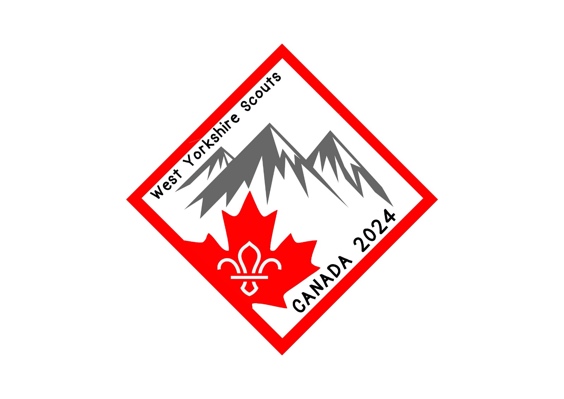 Please write clearly in capital lettersAPPLICANT DETAILSUNIT DETAILSOTHER INFORMATIONPlease note this section is confidential and will not affect your applicationAUTHORISATIONParent/GuardianI give permission for 	(insert name) to apply for the West Yorkshire County Scouts Rocky Adventure Trip.I give my consent for West Yorkshire County Scouts to use photographs of the contingent for publicity purposes in line with the guidelines, policies and rules of the Scout Association.   Should I wish to opt out, I will provide written notification to the leaders in due course.I understand that payment of a deposit and submission of application form does not guarantee a place.I enclose a cheque for my deposit of £100 made payable to ‘WYSGlobal’. I understand the deposit is non refundable should this application be successful.Please read and complete all sections of this form and return to:International@wyscouts.org.ukbefore 31st December 2021NameDate of Birth Date of Birth Date of Birth Age Age Gender AddressAddressAddressAddressPost CodePost CodePost CodePost CodeEmailEmailEmailEmailEmailEmailTelephoneTelephoneMobile Mobile Mobile Mobile Please tick which age group applies to youPlease tick which age group applies to youPlease tick which age group applies to youPlease tick which age group applies to youPlease tick which age group applies to youScout Troop(Age 10-14)Explorer Unit(Age 14-17)Network Unit (Age18-24)Name of UnitDistrictDo you have any special dietary requirements/food allergies / Mobility Requirements ?Do you have any special dietary requirements/food allergies / Mobility Requirements ?Do you have any special dietary requirements/food allergies / Mobility Requirements ?Do you have any special dietary requirements/food allergies / Mobility Requirements ?Do you have any special dietary requirements/food allergies / Mobility Requirements ?Do you have any special dietary requirements/food allergies / Mobility Requirements ?Do you have any special dietary requirements/food allergies / Mobility Requirements ?VegetarianVeganOtherPlease list below any medical conditions that the contingent leaders or selection team should be made aware of e.g. disabilities / allergies / illnesses / asthma etc, and any medication currently being taken such as tablets or inhalersPlease list below anything else you feel the contingent leader should be made aware of, or anything else you would like taken into consideration, please also list here if you feel you would require hardship funds.Name of Parent/Guardian.  Address (if different from overleaf)Signed:Date: